Listen and circle.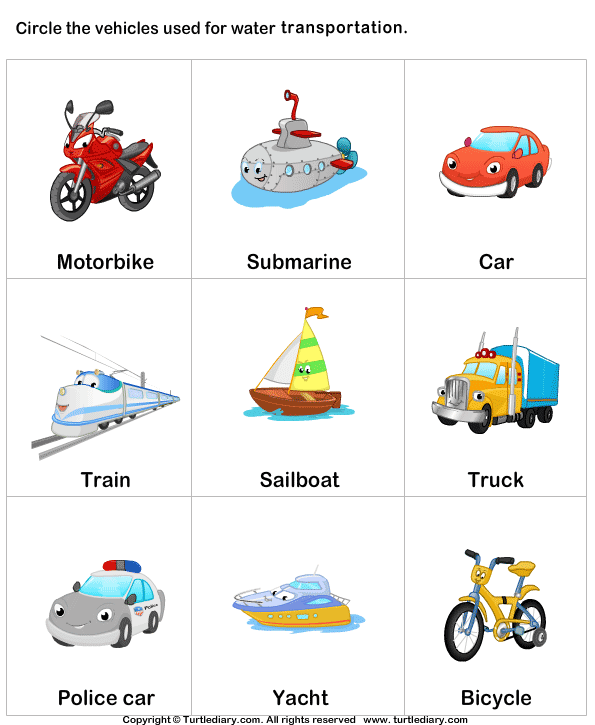 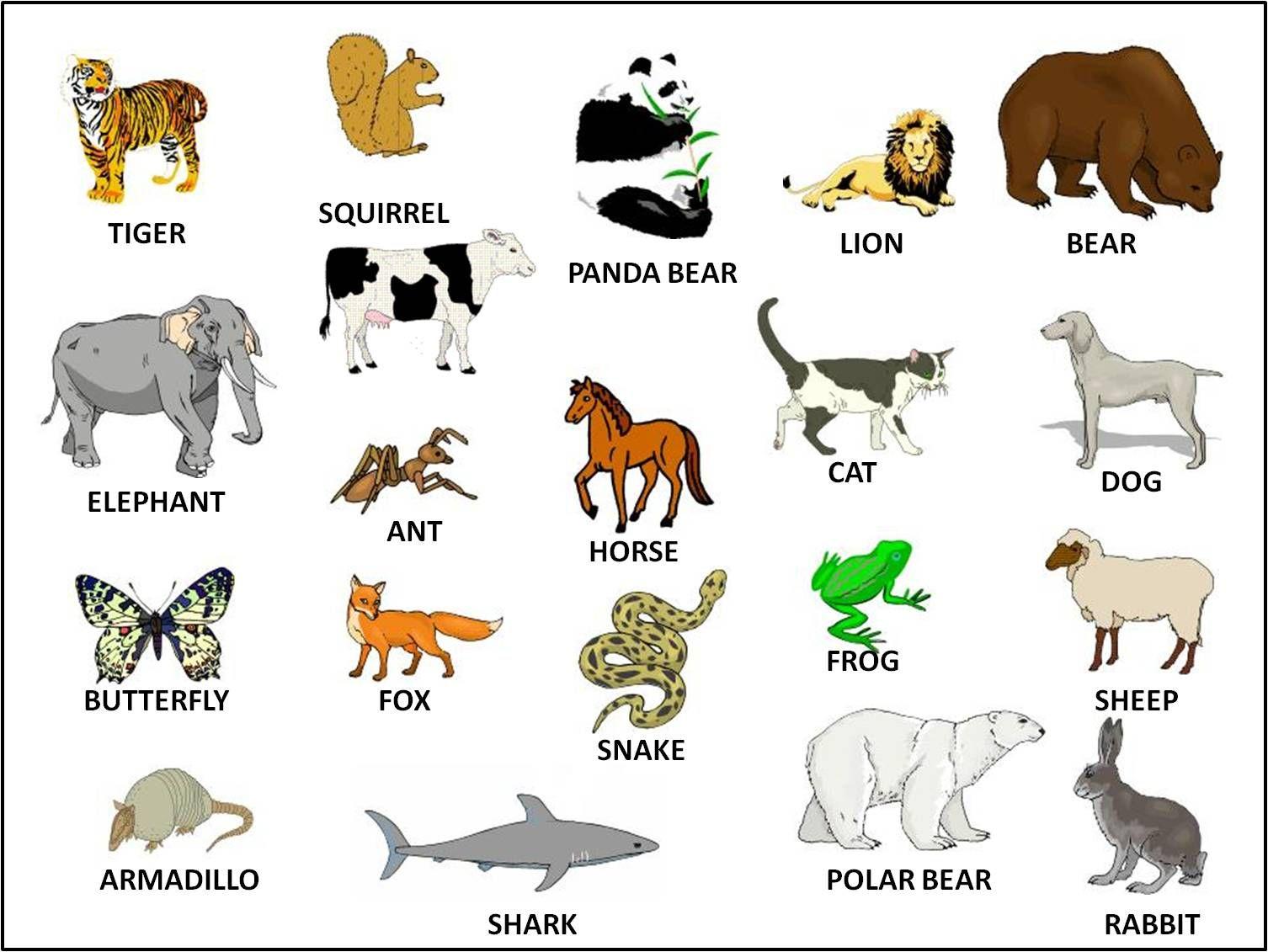 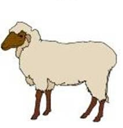 Listen and link.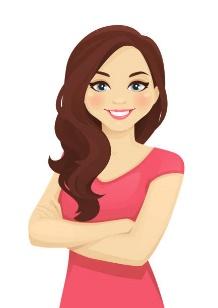 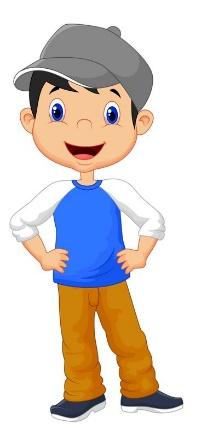 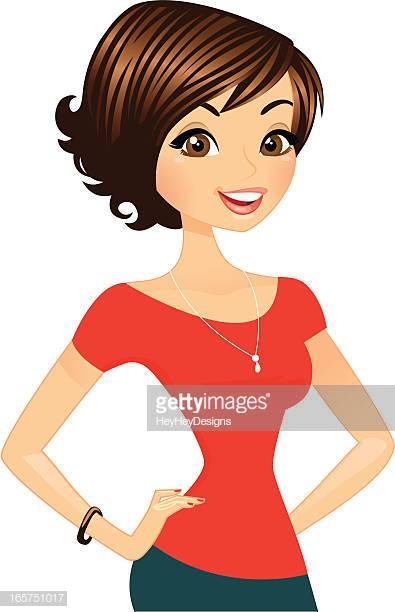 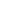 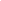 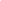   		     .                                .                            .     .                                .                            .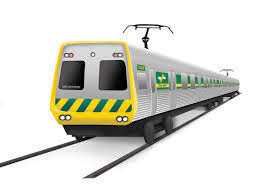 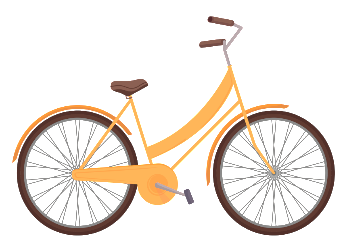 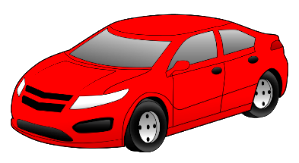 TRANSCRIPTEXERCISE 1 BicycleTrainTruckMotorbikeSubmarineCarEXERCISE 2Mary prefers to travel by train.Cavin likes to travel by car.Andrea loves to ride a bicycle.Name: ____________________________  Surname: ____________________________Nber: ____   Grade/Class: _____Name: ____________________________  Surname: ____________________________Nber: ____   Grade/Class: _____Name: ____________________________  Surname: ____________________________Nber: ____   Grade/Class: _____Assessment: _____________________________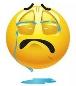 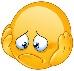 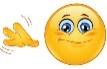 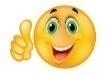 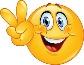 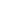 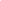 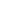 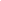 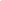 Date: ___________________________________________________Date: ___________________________________________________Assessment: _____________________________Teacher’s signature:___________________________Parent’s signature:___________________________